EDITAL Nº 003/2024RESULTADO DA SELEÇÃO DE MONITORES DO PROGRAMA DE MONITORIAS ACADÊMICAS – COORDENAÇÃO DE ENGENHARIA ARGONÔMICA DA FACULDADE UNIGUAÇUA Coordenação do Curso de ENGNEHARIA ARGONÔMICA da Faculdade UNIGUAÇU, TORNA PÚBLICO: O RESULTADO DAS MONITORIAS DE MicrobiologiaLuana Aparecida Ferreira Bonifacio De SouzaQuímica Orgânica e Bioquímica Maria Eduarda Mendonça EscherOs candidatos considerados aprovados devem procurar os Professores responsáveis pela disciplina para dar início imediato as monitorias e definir os horários de atendimento aos acadêmicos.São Miguel do Iguaçu, 28 de fevereiro de 2024Publique-seCumpra-se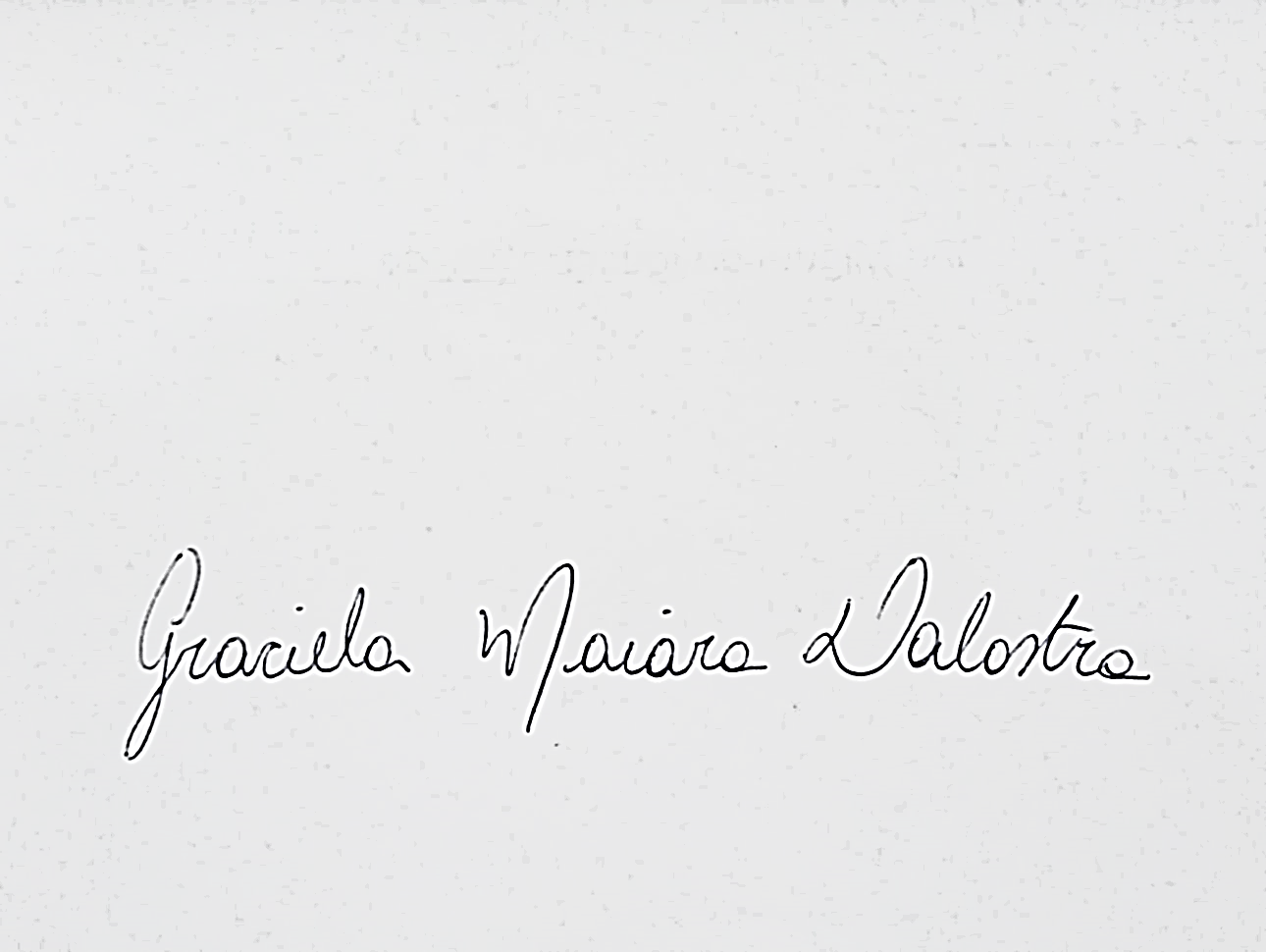 Graciela Maiara DalastraCoordenadora de Engenharia AgronômicaFaculdade UNIGUAÇU     PORTARIA Nº 216, DE 7 DE FEVEREIRO DE 2022     